舉行校內各項會議舉行校內各項會議舉行校內各項會議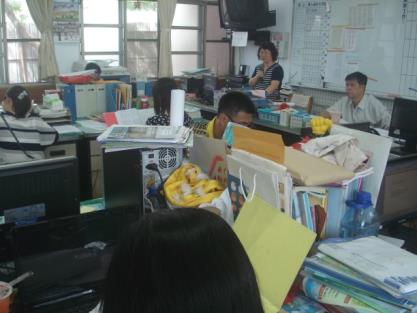 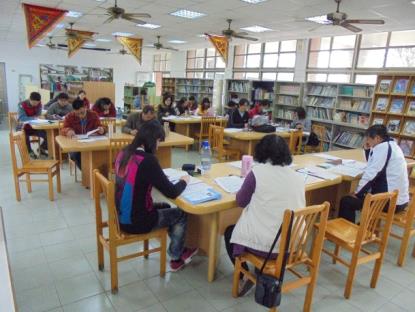 說明：104上學期期初校務會議說明：104上學期期末校務會議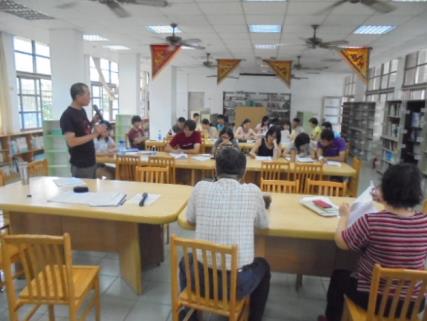 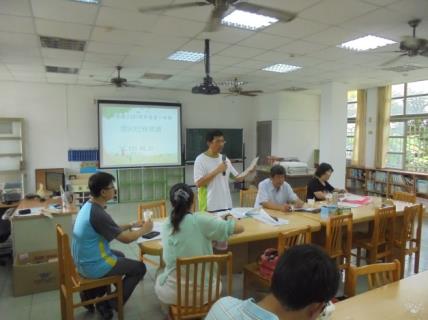 說明：104下期末校務會議說明：105上期初校務會議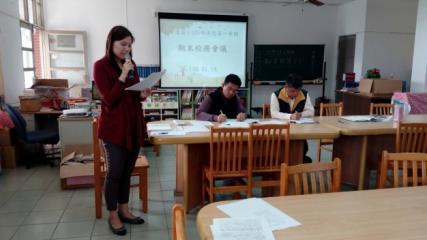 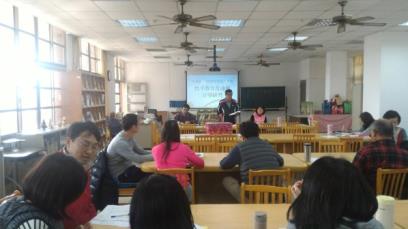 說明：105上期末校務會議說明：105下期初校務會議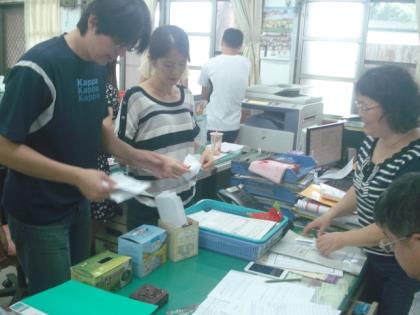 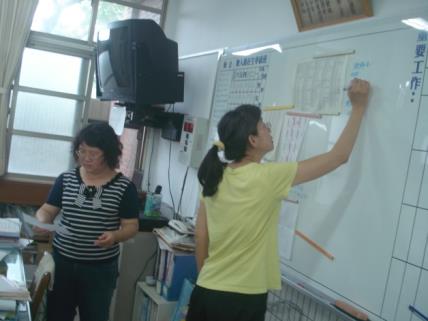 說明：教評會、教師考績委員投票說明：選票統計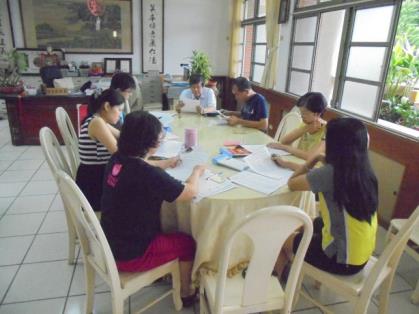 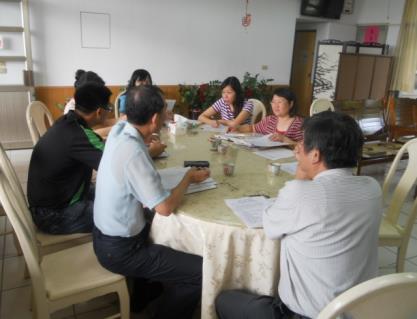 說明：教評會說明：行政會議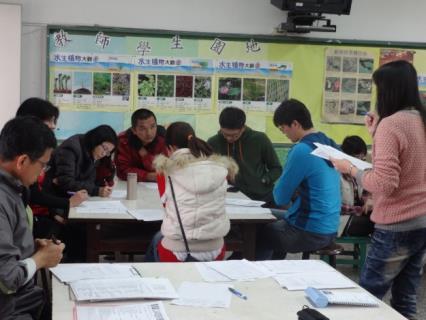 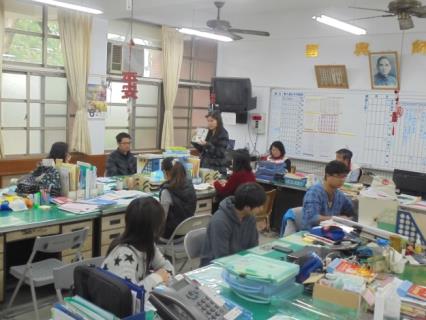 說明：召開課程發展委員會議說明：教師晨會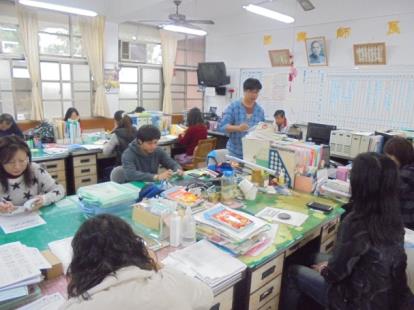 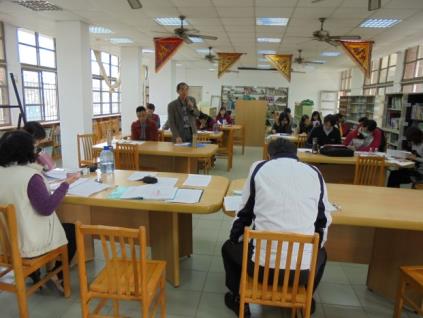 說明：教師晨會說明：交通安全委員會會議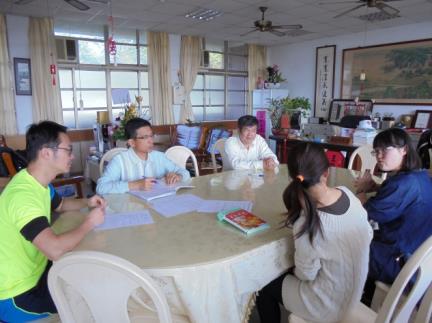 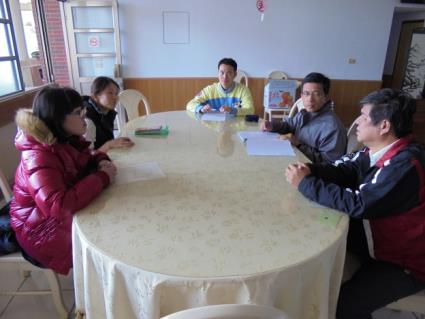 說明：特教推行會議說明：特教推行會議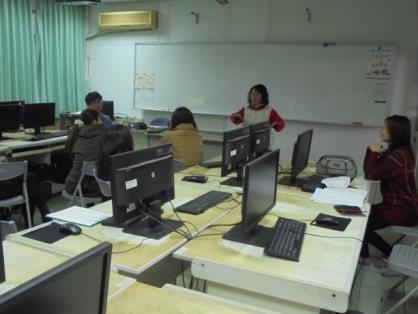 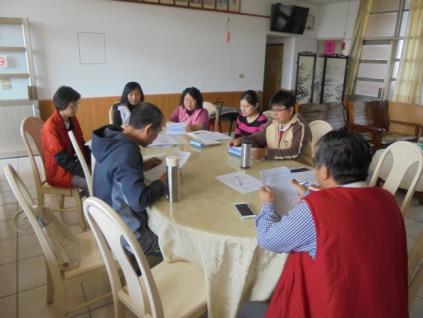 說明：班級經營分享與研討說明：行政會議